Esquema Canónico:Representa los datos en un formato más cercano al del ordenador, también llamado esquema de base de datos.  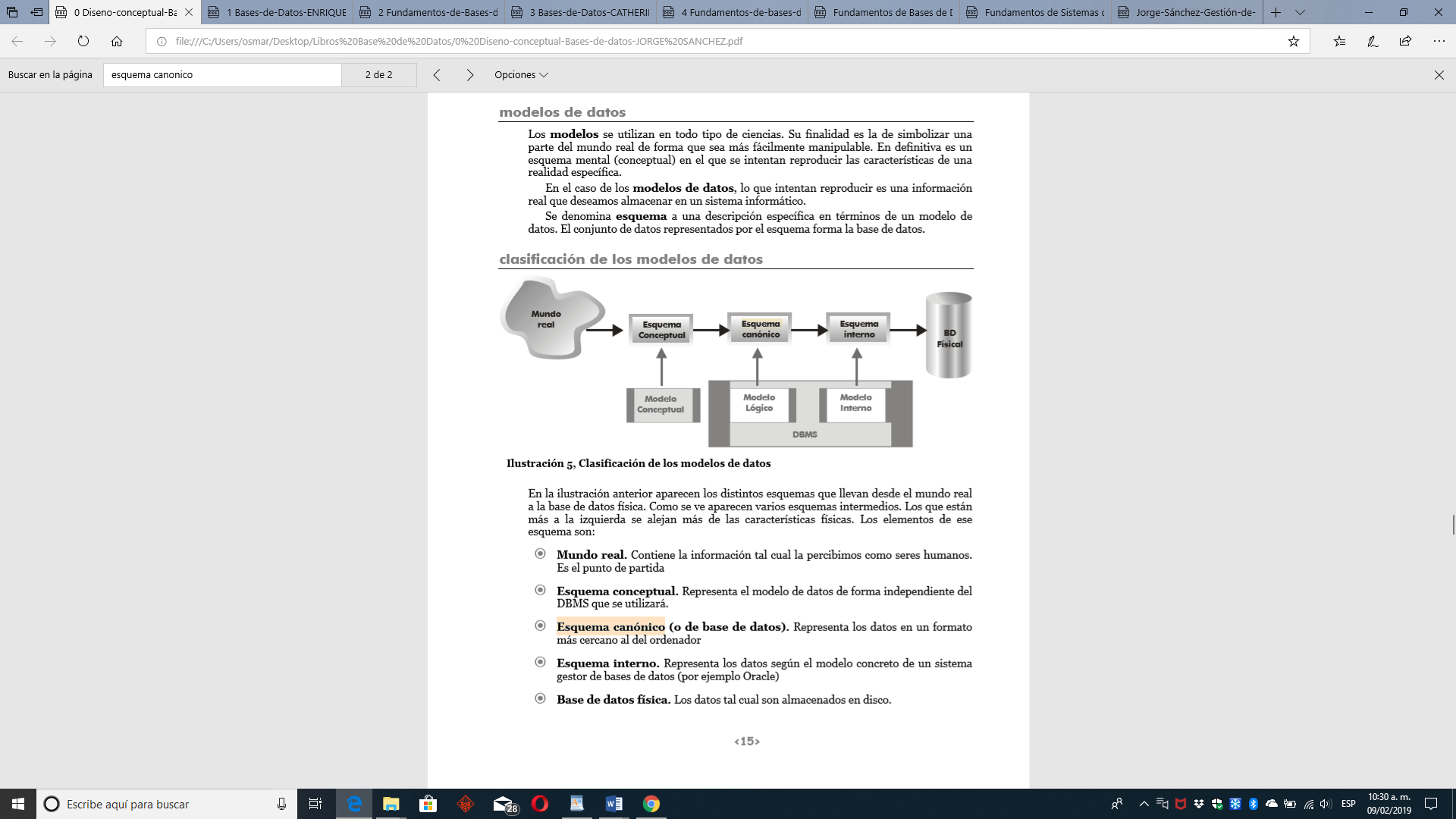 